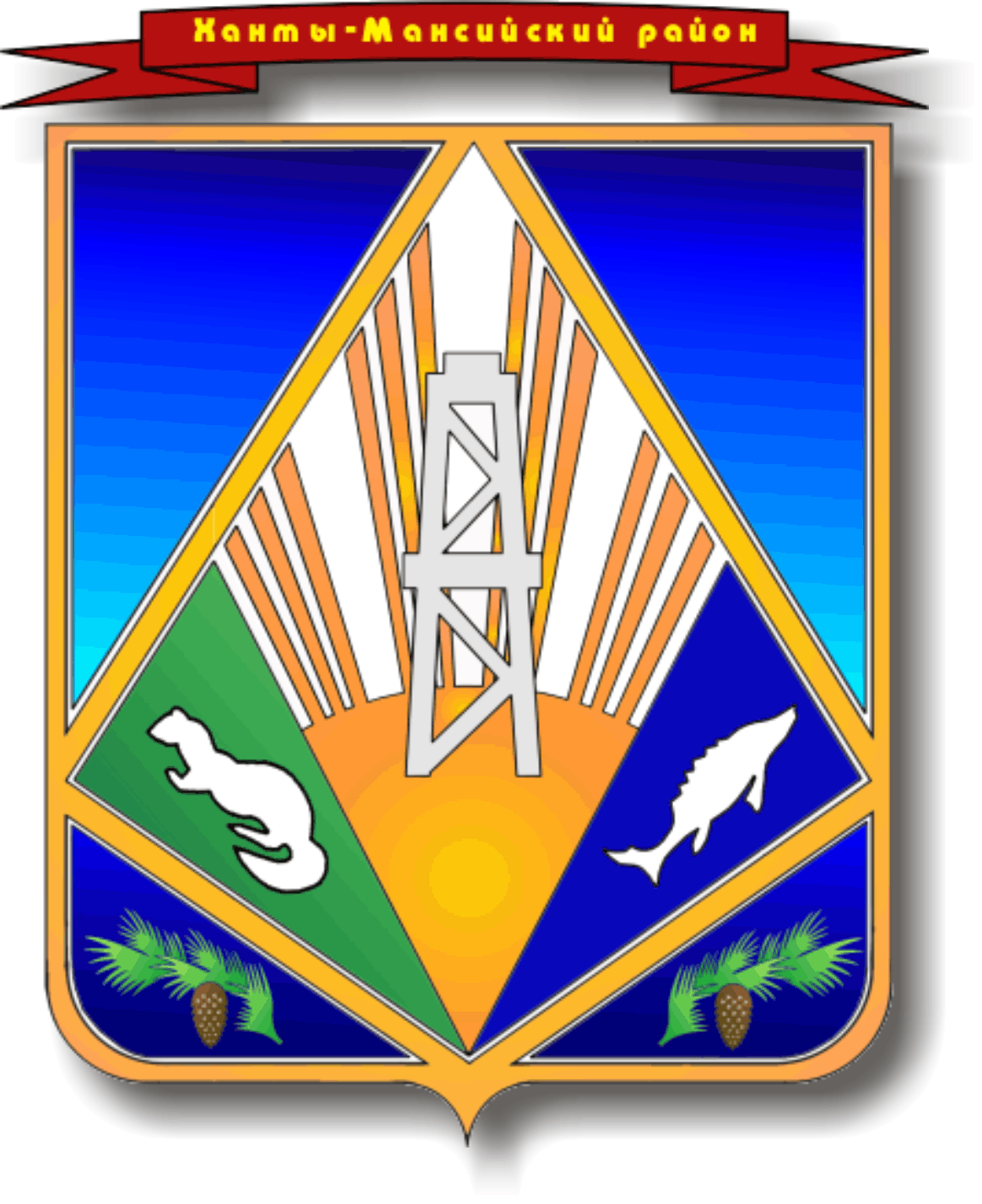 МУНИЦИПАЛЬНОЕ ОБРАЗОВАНИЕХАНТЫ-МАНСИЙСКИЙ РАЙОНХанты-Мансийский автономный округ – ЮграАДМИНИСТРАЦИЯ ХАНТЫ-МАНСИЙСКОГО РАЙОНАР А С П О Р Я Ж Е Н И Еот 19.08.2021		                  № 924-рг. Ханты-МансийскО внесении изменений в распоряжение администрации Ханты-Мансийского района от 31.10.2012 № 1183-р 
«О создании муниципальных 
казенных учрежденийХанты-Мансийского района»В связи с проведением организационно-штатных мероприятий 
в муниципальных казенных учреждениях Ханты-Мансийского района, 
в целях совершенствования структуры и оптимизации штатной численности таких учреждений, руководствуясь статьей 32 Устава Ханты-Мансийского района:1. Внести в распоряжение администрации Ханты-Мансийского района от 31.10.2012 № 1183-р «О создании муниципальных казенных учреждений Ханты-Мансийского района» изменения, изложив пункт 6 распоряжения в следующей редакции:«6. Утвердить предельную штатную численность муниципального казенного учреждения Ханты-Мансийского района «Централизованная бухгалтерия» в количестве 45 штатных единиц.».2. Разместить настоящее распоряжение на официальном сайте администрации Ханты-Мансийского района.3. Настоящее распоряжение вступает в силу после его подписания.4. Контроль за выполнением настоящего распоряжения возложить 
на заместителя главы района по финансам, председателя комитета 
по финансам.Глава Ханты-Мансийского района                                             К.Р.Минулин